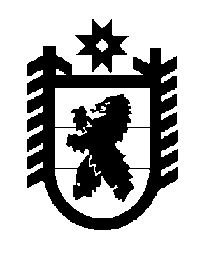 Российская Федерация Республика Карелия    ПРАВИТЕЛЬСТВО РЕСПУБЛИКИ КАРЕЛИЯРАСПОРЯЖЕНИЕ                                от  г. Петрозаводск Внести в План мероприятий по росту доходов, оптимизации расходов бюджета Республики Карелия и совершенствованию долговой политики Республики Карелия на 2013-2016 годы, утвержденный распоряжением Правительства Республики Карелия от 30 декабря 2013 года № 891р-П (Собрание законодательства Республики Карелия, 2013, № 12, ст. 2401; 2014, № 5, ст. 847; № 9, ст. 1708), с изменениями, внесенными распоряжениями Правительства Республики Карелия от 17 февраля                     2015 года № 610р-П, от 29 июня 2015 года № 417 р-П, изменения, изложив его в следующей редакции:«Утвержден распоряжением Правительства Республики Карелия от 30 декабря 2013 года № 891р-ППлан мероприятий по росту доходов, оптимизации расходов бюджета Республики Карелия и совершенствованию 
долговой политики Республики Карелия на 2013-2016 годы                                         Глава                               Республики  Карелия                                                                  А.П. Худилайнен№ 
п/пМероприятиеОтветственные 
исполнителиСрок 
реализацииЦелевой 
показательЕдиница измеренияЗначение целевого показателяЗначение целевого показателяЗначение целевого показателя№ 
п/пМероприятиеОтветственные 
исполнителиСрок 
реализацииЦелевой 
показательЕдиница измерения2014 год2015 год2016 год123456789I. Мероприятия по росту доходовI. Мероприятия по росту доходовI. Мероприятия по росту доходовI. Мероприятия по росту доходовI. Мероприятия по росту доходовI. Мероприятия по росту доходовI. Мероприятия по росту доходовI. Мероприятия по росту доходовI. Мероприятия по росту доходов1.Проведение оценки бюджетной и социальной эффективности предостав-ленных льгот и установленных ставок по налогамМинистерство финансов Республики Карелияежегодноналичие аналитиче-ской записки о резуль-татах проведенной оценки да/нетдадада2.Подготовка проекта закона Республики Карелия, предусматривающего отмену неэффективных налоговых льгот, изме-нение ставок по региональным налогам в сторону увеличения по отдельным категориям налогоплательщиковМинистерство финансов Республики Карелияежегодноудельный вес регио-нальных налоговых льгот в общем поступ-лении налоговых доходов бюджета Республики Карелия%не более 4не более 4не более 43.Координация и контроль реализации мероприятий Плана мероприятий по увеличению доходов консолидирован-ного бюджета Республики Карелия и повышению эффективности налогового администрирования на 2013-2015 годыМинистерство финансов Республики Карелияежеквартальнообъем доходов, посту-пивших в консолиди-рованный бюджет Республики Карелия в результате реализации Плана мероприятиймлн. рублей600,0650,0700,04.Мониторинг выполнения главными администраторами доходов бюджета Республики Карелия утвержденных прогнозных показателей по администрируемым доходамМинистерство финансов Республики Карелияежемесячноналичие аналитиче-ской записки  о результатах монито-рингада/нетдадада1234567895.Обеспечение деятельности Комиссии по мобилизации дополнительных налого-вых и неналоговых доходов в консоли-дированный бюджет Республики Каре-лия в целях сокращения задолженности по налоговым и неналоговым платежам, взаимодействия с налоговыми органами по повышению собираемости налоговых доходовМинистерство финансов Республики Карелияежемесячнообъем доходов, посту-пивших в консолиди-рованный бюджет Республики Карелия в результате работы Комиссиимлн. рублей100,0105,0110,06.Мониторинг деятельности муници-пальных комиссий по мобилизации налоговых и неналоговых доходов, реализации утвержденных органами местного самоуправления планов мероприятий по увеличению налоговых и неналоговых доходов местных бюджетовМинистерство финансов Республики Карелияежеквартальнообъем доходов, посту-пивших в консолиди-рованный бюджет Республики Карелия в результате работы муниципальных комиссиймлн. рублей130,0135,0140,07.Подготовка проекта закона Республики Карелия о прогнозном плане (програм-ме) приватизации государственного имущества Республики Карелия на очередной финансовый год и плановый период, предусматривающего в том числе объекты недвижимого имуществаГосударственный комитет Республики Карелия по управлению государственным имуществом и организации закупокежегодноналичие закона Республики Карелияда/нетдадада8.Проведение комплекса мероприятий по выявлению и учету государственного имущества, формированию в отноше-нии него полных и достоверных сведенийГосударственный комитет Республики Карелия по управлению государственным имуществом и организации закупокежегодно, 
2015-2016 годыдоля объектов государ-ственного имущества, в отношении которых сформированы полные сведения, в общем количестве объектов%-1001009.Максимальное приближение ставок по сдаваемому в аренду имуществу к рыночным в случае, если они установлены на более низком уровнеГосударственный комитет Республики Карелия по управлению государственным имуществом и организации закупокежегодносоответствие ставок по сдаваемому в аренду имуществу рыночным ценамда/нетдадада10.Проведение работы с хозяйственными обществами, доли (акции) которых находятся в собственности Республики Карелия (за исключением сельскохозяй-ственных и кредитных организаций),     в целях направления ими на выплату прибыли, приходящейся на доли в уставных капиталах, или дивидендов по акциям не менее 40% чистой прибыли,  а начиная с 2016 года (в части прибыли (дивидендов) по итогам предыдущего года) – 45% чистой прибыли, рассчи-танной по показателям консолидиро-ванной финансовой отчетностиГосударственный комитет Республики Карелия по управлению государственным имуществом и организации закупокежегодноудельный вес  хозяйст-венных обществ, доли (акции) которых нахо-дятся в собственности Республики Карелия, которыми принято решение на выплату прибыли, приходящей-ся на доли в уставных капиталах, или дивидендов по акциям в соответствии с установленными нормативами%10010010011.Обеспечение контроля за перечисле-нием в бюджет Республики Карелия части прибыли государственных унитарных предприятий Республики Карелия, остающейся в распоряжении предприятий после уплаты налогов и иных обязательных платежей, в размере не менее 25%Государственный комитет Республики Карелия по управлению государственным имуществом и организации закупокежегодно объем задолженности по перечислению части прибыли в бюджет Республики Карелиямлн. рублей0,00,00,012.Реализация мероприятий Основных направлений инвестиционной политики Правительства Республики Карелия на 2011-2015 годыМинистерство экономического развития Республики Карелияежегодно,  2014-2015 годыприрост инвестиций в основной капитал по сравнению с предыду-щим годом%-6,57,512.Реализация мероприятий Основных направлений инвестиционной политики Правительства Республики Карелия на 2011-2015 годыМинистерство экономического развития Республики Карелияежегодно,  2014-2015 годыколичество созданных новых и модернизиро-ванных рабочих местединиц3 1503 2003 25013.Разработка Основных направлений инвестиционной политики Правитель-ства Республики Карелия на 2016-2020 годы и комплекса мер по их реализацииМинистерство экономического развития Республики Карелия2015 годналичие распоряжения Правительства Респуб-лики Карелия об утверждении Основ-ных направленийда/нет--да14.Внедрение в Республике Карелия Стан-дарта деятельности органов исполни-тельной власти субъекта Российской Федерации по обеспечению благо-приятного инвестиционного климата              в регионеМинистерство экономического развития Республики Карелияежегодноколичество реализо-ванных положений Стандарта деятель-ности органов испол-нительной власти субъекта Российской Федерации по обеспе-чению благоприятного инвестиционного климата в регионеединиц71215II. Мероприятия по оптимизации расходовII. Мероприятия по оптимизации расходовII. Мероприятия по оптимизации расходовII. Мероприятия по оптимизации расходовII. Мероприятия по оптимизации расходовII. Мероприятия по оптимизации расходовII. Мероприятия по оптимизации расходовII. Мероприятия по оптимизации расходовII. Мероприятия по оптимизации расходов15.Инвентаризация расходных обяза-тельств Республики Карелия в зависи-мости от приоритетности расходов,подготовка предложений по оптими-зации бюджетных расходов15.1.Подготовка предложений по сокраще-нию расходов на общегосударственное управление, в том числе сокращение фондов оплаты труда и материальных затрат по органам исполнительной властиМинистерство финансов Республики Карелия2015 годсокращение фонда оплаты труда и материальных затратмлн. рублей-75,3-15.2.Осуществление оптимизационных мероприятий  в отраслях общественного сектора экономики, в том числе по следующим направлениям:сокращение расходных обязательств бюджетаРеспублики Карелиямлн. рублей-388,835,3- сокращение контрольных цифр приема  в государственные профессиональные образовательные организации Респуб-лики Карелия;- оптимизация учебных планов и обра-зовательных программ в государст-венных профессиональных образова-тельных организациях Республики Карелия;- отказ от подготовки за счет бюджет-ных средств по заочной форме обучения в государственных профессиональных образовательных организациях Республики Карелия;- оптимизация расходов на обеспечение питания обучающихся по очной форме по основным образовательным программам среднего профессиональ-ного образования - программам подготовки квалифицированных рабочих, служащих в государственных профессиональных образовательных организациях Республики Карелия;Министерство образования Республики Карелия2015-2016 годы- оптимизация сети муниципальных образовательных учреждений, в том числе путем укрупнения классов, классов-комплектов, внедрения технологии обучения разновозрастных классов, объединения дошкольных и общеобразовательных организаций;Министерство образования Республики Карелия совместно с органами местного самоуправления муниципальных образований в Республике Карелия (далее – органы местного самоуправления)(по согласованию)2015-2016 годы- оптимизация сети учреждений социального обслуживания, здраво-охранения, эффективное использование средств обязательного медицинского страхования;Министерство здравоохранения и  социального развития Республики Карелия2015-2016 годы- оптимизация республиканской сети библиотечного обслуживания на базе Национальной библиотеки Республики Карелия;- объединение центров национальной культуры;- объединение учреждений среднего профессионального образования, подведомственных Министерству культуры Республики Карелия;- централизация  библиотечной системы  и  культурно-досуговых учреждений на уровне муниципальных районов;Министерство культуры Республики Карелия2015-2016 годы- централизация учреждений ветери-нарной службы с подразделениями в муниципальных районахУправление ветеринарии Республики Карелия2015-2016 годы15.3.Оптимизация расходов капитального характера путем отказа от  строитель-ства (реконструкции) и ремонта новых объектов и пролонгации обязательств по строительству (реконструкции) и ремонту объектов на последующие периодыМинистерство строительства  жилищно-комму-нального хозяйства и энергетики Республики Карелия;Государственный комитет Республики Карелия по транспорту2015 годмлн. рублей-706,0-15.4.Сокращение расходов на обслуживание государственного долгаМинистерство финансов Республики Карелия2015 годмлн. рублей-140,025,015.5.Сокращение расходов, связанных с предоставлением иных межбюджетных трансфертовМинистерство финансов Республики Карелия;Государственный комитет Республики Карелия по  взаимодействию с органами местного самоуправления2015 годмлн. рублей-43,6-15.6.Сокращение  расходов целевых прог-рамм и непрограммных мероприятийМинистерство финансов Республики Карелия2015 годмлн. рублей-90,3-15.7.Осуществление работы по проверке достоверности сведений о  доходах граждан в целях усиления контроля за выплатой жилищных субсидийМинистерство здравоохранения и социального развития Республики Карелияежегодномлн. рублей-до 56,0-16.Повышение эффективности расходов капитального характера, в том числе участия в федеральных программах с учетом возможностей бюджета Республики Карелия по обеспечению условий софинансирования16.1.Приоритизация адресной инвести-ционной программы на объектах с высокой степенью готовности, отвечающих направлениям социально-экономического развития Республики КарелияМинистерство строительства, жилищно-коммунального хозяйства и энергетики Республики Карелияежегодно количество введенных в эксплуатацию объек-тов государственной собственности с дли-тельным производст-венным цикломединиц01116.2.Совершенствование механизма аккуму-лирования в бюджете Республики Карелия средств на софинансирование федеральных проектов и программ исходя из приоритизации направлений поддержки, условий софинансирования, оценки эффективности дальнейшего использования реализуемых проектовМинистерство финансов Республики Карелияежегоднодоля расходов, направляемых на софинансирование федеральных проектов и программ, в общем объеме расходов бюджета Республики Карелия%0,60,70,716.3.Анализ условий участия в софинанси-ровании федеральных проектов и программ с приоритизацией на завершение объектов капитального строительства (реконструкции) с высокой степенью готовности и значительной долей привлечения средств в Республику Карелияорганы исполнительной власти Республики Карелияежегодно удельный вес инвестиционных проектов с долей участия бюджета Республики Карелия не более 30 процентов в общем количестве инвестиционных проектов, реализуемых на территории Республики Карелия в рамках федеральных проектов и программ%40507016.4.Сокращение расходов на реализацию адресной инвестиционной программы, не связанных с выполнением феде-ральных проектов и программ (без учета средств Дорожного фонда Республики Карелия)Министерство строительства, жилищно-коммунального хозяйства и энергетики Республики Карелияежегоднодоля объектов, не связанных с выполне-нием федеральных проектов и программ (без учета средств Дорожного фонда Республики Карелия), в общем объеме рас-ходов на реализацию адресной инвести-ционной программы %107517.Совершенствование мероприятий социальной поддержки граждан17.1.Подготовка предложений по внесению изменений в Закон  Республики Карелия 
от 25 июля 1995 года № 69-ЗРК «Об установлении звания «Ветеран труда Республики Карелия» и порядке его присвоения» в части изменения условий исчисления стажа, необходимого для присвоения звания «Ветеран труда Республики Карелия»Министерство здравоохранения и социального развития Республики Карелия2015 годизменение условий исчисления стажа, необходимого для присвоения звания «Ветеран труда Республики Карелия»да/нетнетданет17.2.Рассмотрение вопроса о возможности  изменения условий   присвоения  звания «Ветеран труда Республики Карелия» и  оценка финансово-экономического эффекта на расходы бюджета Республики Карелия  при  внесении  изменений в Закон Республики Карелия от 25 июля 1995 года № 69-ЗРК «Об установлении звания «Ветеран труда Республики Карелия» и порядке его присвоения»Министерство здравоохранения и социального развития Республики Карелия 2015-2016 годысокращение расходных обязательств Республики Карелия (по сравнению с предыдущим годом)да/нет--да17.3.Реализация положений Закона Респуб-лики Карелия от 4 марта 2014 года 
№ 1774-ЗРК «О внесении изменений в Закон Республики Карелия «О соци-альной поддержке отдельных категорий граждан и признании утратившими силу некоторых законодательных актов Республики Карелия»Министерство здравоохранения и  социального развития Республики Карелияежегодносокращение расходных обязательств Республики Карелиямлн. рублей57,186,586,517.4.Отказ от индексации размера ежеме-сячной денежной выплаты (ЕДВ), уста-новленной Законом Республики Каре-лия от 17 декабря 2004 года № 827-ЗРК «О социальной поддержке отдельных категорий граждан и признании утратившими силу некоторых законодательных актов Республики Карелия»Министерство здравоохранения и социального развития Республики Карелия ежегоднонеувеличение расхо-дных обязательств Республики Карелия (по сравнению с предыдущим годом)млн. рублей51,6 52,042,117.5.Отказ от индексации размера ежеме-сячного пособия на ребенка, установ-ленного Законом Республики Карелия от 16 декабря 2005 года № 927-ЗРК              «О некоторых вопросах социальной поддержки граждан, имеющих детей»Министерство здравоохранения и социального развития Республики Карелия ежегоднонеувеличение расход-ных обязательств Республики Карелия (по сравнению с предыдущим годом)млн. рублей10,2 11,79,617.6.Отказ от применения показателя среднедушевого дохода при назначении ежемесячной денежной выплаты на третьего ребенка при реализации Указа Президента Российской Федерации от            7 мая 2012 года № 606 Министерство здравоохранения и социального развития Республики Карелия ежегоднонеувеличение расход-ных обязательств Республики Карелиямлн. рублей20,528,953,617.7.Совершенствование механизма предо-ставления компенсации расходов на оплату жилых помещений, отопления и освещения педагогическим работникам, проживающим и работающим в сельских населенных пунктах, рабочих поселках (поселках городского типа)Министерство образования Республики Карелия2015-2016 годысокращение расходных обязательств Респуб-лики Карелия (по сравнению с преды-дущим годом)да/нет-да-17.8.Совершенствование механизма компенсации расходов по оплате жилой площади с отоплением и освещением пенсионерам, предусмотренной законами Республики Карелия от                     17 декабря 2004 года № 827-ЗРК «О социальной поддержке отдельных категорий граждан и признании утратившими силу некоторых законодательных актов Республики Карелия», от 20 декабря 2013 года                № 1755-ЗРК «Об образовании»Министерство здравоохранения и социального развития Республики Карелия 2015-2016  годысокращение расходных обязательств Респуб-лики Карелия (по сравнению с преды-дущим годом)да/нет-да-17.9.Ограничение принятия новых расходных обязательств Республики Карелия по выплатам гражданам компенсации части процентной ставки по ипотечным жилищным кредитам (займам)Министерство строительства, жилищно-коммунального хозяйства и энергетики Республики Карелияежегоднонеувеличение расход-ных обязательств Республики Карелия (по сравнению с 2013 годом)млн. рублей38,547,5 48,918.Инвентаризация численности нерабо-тающих граждан, страховые взносы на обязательное медицинское страхование которых отнесены к расходным обязательствам субъектов Российской ФедерацииМинистерство здравоохранения и  социального развития Республики Карелия2014 годчисленность нерабо-тающих граждан в Республике Карелиятыс. человек437,5416,9416,919.Оптимизация расходов в сфере государственного управления19.1.Мониторинг соблюдения норматива формирования расходов на содержание органов государственной власти Республики КарелияМинистерство финансов Республики Карелияежегодно, 2015-2016 годыдоля объема расходов на содержание органов государственной власти в общей сумме налоговых и ненало-говых доходов консо-лидированного бюд-жета Республики Карелия и дотации на выравнивание бюджет-ной обеспеченности%-7,57,519.2.Непринятие решения о повышении заработной платы государственным гражданским служащим Республики Карелия (аналогично решениям в отношении федеральных государст-венных служащих)Правительство Республики Карелияежегоднонеувеличение расходных обязательств Республики Карелиямлн. рублей51,012,148,019.3.Ограничение роста расходов на содержание органов исполнительной  власти Республики Карелияорганы исполнительной власти Республики Карелия 2015-2016 годытемп роста расходов на оплату труда работни-ков органов исполни-тельной власти Республики Карелия к уровню 2014 года%-979520.Ограничение расходов на финансовое обеспечение деятельности государст-венных и муниципальных учреждений    в Республике Карелия20.1.Мониторинг темпов роста расходов на оплату труда работников государст-венных учреждений  Республики Карелияорганы исполнительной власти Республики Карелия, имеющие подведомственные учреждения ежегоднопроведение ежеквартального мониторингада/нетдадада20.2.Сокращение фондов оплаты труда работников государственных учреждений Республики Карелия органы исполнительной власти Республики Карелия, имеющие подведомственные учреждения2015 годсокращение расходов на оплату труда  работников государственных учреждений%млн. рублей--до 5180--20.3.Сокращение фондов оплаты труда работников муниципальных  общеобразовательных организаций Министерство финансов Республики Карелия; органы местного самоуправления           (по согласованию); муниципальные учреждения                   (по согласованию)2015 годсокращение расходов на оплату труда  работников муниципальных учреждений%млн. рублей--140--20.4.Ограничение расходов  государствен-ных учреждений  Республики Карелия на приобретение мебели и транспорт-ных средств, а также проведение ремонта (за исключением неотложных и аварийно-восстановительных работ, а также ремонта, проводимого по предписаниям надзорных органов)органы исполнительной власти Республики Карелия, имеющие подведомственные учреждения2015-2016 годыотказ от принятия расходных обяза-тельств Республики Карелияда/нет-дада20.5.Оптимизация сети государственных и муниципальных учреждений путем проведения реорганизационных мероприятий с учетом сокращения невостребованных услуг, исключения дублирующих услуг, перевод услуг на платную основуМинистерство образования Республики Карелия Министерство здравоохранения и социального развития Республики КарелияМинистерство культуры Республики Карелияежегодноколичество высвобож-дающихся работников по сравнению с анало-гичным периодом предыдущего года:педагогические работники, из них:организаций дополни-тельного образования детей;организаций, оказы-вающих услуги детям-сиротам и детям, оставшимся без попечения родителей; работники учреждений здравоохранения и социального обслужи-вания;социальные работники;работники учреждений культурычеловек2385914155221013123611722178--21.Совершенствование оплаты труда работников государственных учреждений Республики Карелия21.1.Внедрение в государственных учреж-дениях Республики Карелия системы «эффективного контракта» для руководителей учрежденийорганы исполнительной власти Республики Карелия, имеющие подведомственные учрежденияежегоднодоля государственных учреждений, внед-ривших систему «эффективного контракта» для руководителей учреждений  %709010021.2.Подготовка предложений по установле-нию оптимальной дифференциации в оплате труда работников бюджетной сферы по видам экономической деятельности с учетом сложности труда для рассмотрения на рабочей группе по координации деятельности органов исполнительной власти Республики Карелия и обеспечению контроля за реализацией отдельных указов Президента Российской Федерации 
от 7 мая 2012 года на территории Республики КарелияМинистерство труда и занятости Республики Карелия совместно с органами исполнительной власти Республики Карелияежегоднорассмотрение предло-жений о дифферен-циации  оплаты труда работников бюджет-ной сферы  на рабочей группеда/нетдадада21.3.Проведение мероприятий, направлен-ных на совершенствование оплаты труда, дифференциацию оплаты труда основного и прочего персонала, уста-новление предельной доли расходов на оплату труда административно-управленческого персонала в фонде оплаты труда государственных учреждений Республики Карелияорганы исполнительной власти Республики Карелия, имеющие подведомственные учрежденияежегодносоотношение показа-телей оплаты труда основного и админи-стративно-управленче-ского (с учетом вспомогательного) персонала%-60/4060/4021.4.Организация проведения мероприятий по нормированию труда в государствен-ных учреждениях Республики Карелия, подведомственных органам исполни-тельной власти Республики Карелия, в соответствии с требованиями статей 159-163  Трудового кодекса Российской ФедерацииМинистерство труда и занятости Республики Карелия; органы исполнительной власти Республики Карелия, имеющие подведомственные учрежденияежегодноувеличение числа государственных учреждений Респуб-лики Карелия по сравнению с данными за предыдущий год, по которым утверждены положения о системе нормирования труда в соответствии с мето-дическими рекоменда-циями по разработке систем нормирования труда, утвержденными приказом Министер-ства труда и социаль-ной защиты Россий-ской Федерации от            30 сентября 2013 года 
№ 504, с учетом специфики отдельных учрежденийда/нетдадада21.5.Мониторинг выполнения мероприятий по повышению оплаты труда работников государственных учреждений Республики КарелияМинистерство труда и занятости Респуб-лики Карелия; Министерство финансов Респуб-лики Карелия; органы исполни-тельной власти Республики Карелия, имеющие подведомственные учрежденияежеквартальноналичие аналитиче-ских записок Главе Республики Карелия об уровне оплаты труда работников государственных учреждений Респуб-лики Карелия и фак-торах, оказывающих влияние на ее ростединиц44421.6.Анализ по итогам отчетного года результатов реализации Плана меро-приятий по поэтапному совершенст-вованию системы оплаты труда в государственных (муниципальных) учреждениях Республики Карелия на 
2013-2018 годы, утвержденного распоряжением Правительства Республики Карелия от 13 мая                   2013 года № 235р-ПМинистерство труда и занятости Республики Карелия; органы исполнительной власти Республики Карелия, имеющие подведомственные учреждения; органы местного самоуправления (по согласованию)I квартал года, следующего за отчетнымпроведение монито-ринга изменения уров-ня средней заработной платы по категориям работников, преду-смотренным сводным перечнем должностей работников государст-венных и муници-пальных учреждений, и анализа дифферен-циации уровня оплаты труда по категориям работников бюджет-ной сферы, а также подготовка предложе-ний по ее изменениюда/нетдадада22.Отказ от софинансирования полномо-чий по предметам ведения Российской Федерации, а также полномочий по предметам совместного ведения по решению вопросов, не указанных в пункте 2 статьи 26.3 Федерального закона от 6 октября 1999 года № 184-ФЗ «Об общих принципах организации законодательных (представительных) и исполнительных органов государствен-ной власти субъектов Российской Федерации»Государственный комитет Республики Карелия по транспорту; Министерство по природопользованию и экологии Республики Карелияежегодносокращение расходных обязательств Республики Карелия млн. рублей4,84,84,823.Сокращение субсидирования неэффективных организаций23.1.Предоставление субсидий юридическим лицам в соответствии с критериями отбора, целями и условиями, порядками предоставления субсидий, устанавли-ваемыми Правительством Республики КарелияМинистерство сельского, рыбного и охотничьего хозяйства Республики Карелия; Министерство экономического развития Республики Карелия; Государственный комитет Республики Карелия по ценам и тарифам; Министерство строительства, жилищно-коммунального хозяйства и энергетики Республики Карелия; Государственный комитет Республики Карелия по транспортуежегодноколичество наруше-ний предоставления субсидий юридиче-ским лицамединиц00023.2.Установление показателей результативности предоставления субсидий юридическим лицаморганы исполнительной власти  Республики Карелия2015-2016 годыналичие правовых актов, устанавливаю-щих показатели результативности предоставления субсидий юридиче-ским лицамда/нет-дада24.Повышение эффективности исполь-зования государственного имущества и системы государственных закупок24.1.Проведение работы по изъятию непрофильного и неиспользуемого в уставной деятельности государствен-ного имущества, находящегося в опера-тивном управлении государственных учреждений Республики Карелия, для его дальнейшего целевого использованияГосударственный комитет Республики Карелия по управлению государственным имуществом и организации закупокежегодно наличие перечня объектов государст-венного имущества, подлежащего пере-распределению для его дальнейшего функцио-нального использова-ния в целях  оптимиза-ции состава государ-ственного имущества, соответствующего функциям государст-венных учрежденийда/нетдадада24.2.Проведение анализа качества содержа-ния органами государственной власти Республики Карелия, государственными учреждениями Республики Карелия и иными субъектами государственного имущества, находящегося у них в оперативном управлении (или предоставленного на ином праве)Государственный комитет Республики Карелия по управлению государственным имуществом и организации закупокежегодноподготовка аналити-ческих записок по итогам проведенного анализада/нетдадада24.3.Совершенствование системы государственных закупокГосударственный комитет Республики Карелия по управлению государственным имуществом и организации закупокежегоднодоля закупок с исполь-зованием конкурент-ных способов отбора исполнителя%92959525.Мероприятия по ограничению финан-сирования расходов неинвестиционного характера за счет привлечения альтер-нативных источников финансирования25.1.Привлечение средств от приносящей доход деятельности автономных и бюджетных учреждений Республики Карелияорганы исполнительной власти Республики Карелия, имеющие подведомственные автономные и бюджетные учрежденияежегодноприрост поступлений от приносящей доход деятельности по сравнению с предыдущим годом%106,5106,0105,525.2.Привлечение средств Пенсионного фонда Российской Федерации для финансового обеспечения Социальной программы Республики Карелия, связанной с укреплением материально-технической базы учреждений социального обслуживания населения и обучением компьютерной грамотности неработающих пенсионеровМинистерство здравоохранения и социального развития Республики Карелия;Министерство образования Республики Карелияежегодноулучшение условий проживания пенсио-неров и инвалидов в учреждениях социаль-ного обслуживания населения, обучение компьютерной грамот-ности неработающих пенсионеровда/нетдадада25.3.Реализация мероприятий по капиталь-ному ремонту многоквартирных домов за счет средств фондов капитального ремонта общего имущества в многоквартирном доме Министерство строительства, жилищно-коммунального хозяйства и энергетики Республики Карелия2015-2016 годыпривлечение средств собственников жилых помещений много-квартирных домовмлн. рублей-96,0590,525.4.Привлечение средств грантов неком-мерческих и международных организа-ций для реализации проектов в области:  культуры и искусстваМинистерство культуры Республики Карелияежегоднодоля привлечения средств грантов в общем объеме расходов по проектам %757575  дорожного хозяйстваГосударственный комитет Республики Карелия по транспорту2014-2015 годыдоля привлечения средств грантов в общем объеме расходов по проектам %4040-  коммунального  хозяйстваМинистерство строительства, жилищно-коммунального хозяйства и энергетики Республики Карелия2015-2016 годы доля привлечения средств грантов в общем объеме расходов по проектам %-5656III. Мероприятия по совершенствованию долговой политикиIII. Мероприятия по совершенствованию долговой политикиIII. Мероприятия по совершенствованию долговой политикиIII. Мероприятия по совершенствованию долговой политикиIII. Мероприятия по совершенствованию долговой политикиIII. Мероприятия по совершенствованию долговой политикиIII. Мероприятия по совершенствованию долговой политикиIII. Мероприятия по совершенствованию долговой политикиIII. Мероприятия по совершенствованию долговой политики26.Обеспечение приоритета среднесрочных и долгосрочных заимствований (от 3 лет до 10 лет) в структуре регионального долгаМинистерство финансов Республики Карелияежегоднодоля долговых обяза-тельств Республики Карелия со сроком погашения свыше 3 лет в структуре госу-дарственного долга на конец отчетного года%свыше 35свыше 45свыше 5527.Обеспечение мер по поэтапному доведению долговой нагрузки на бюджет Республики Карелия по ежегодному погашению долговых обязательств Республики Карелия и объему расходов на обслуживание государственного долга Республики Карелия Министерство финансов Республики Карелияежегодноотношение годовой суммы платежей по погашению и обслужи-ванию государствен-ного долга к объему налоговых и нена-логовых доходов и объему дотаций %341933отношение объема расходов на обслужи-вание государствен-ного долга к объему расходов бюджета без учета субвенций, предоставляемых из бюджетов бюджетной системы Российской Федерации%до 5до 5до 528.Обеспечение в установленном порядке контроля за финансовым состоянием принципала по предоставленным государственным гарантиямМинистерство финансов Республики Карелияежегоднообъем выплат, осуществляемых из бюджета Республики Карелия в обеспечение обязательств по предоставленным государственным гарантиям Республики Карелиямлн. рублей0,00,00,029.Привлечение бюджетных кредитов из федерального бюджета на пополнение остатков средств на счетах бюджетов субъектов Российской ФедерацииМинистерство финансов Республики Карелияежегоднообъем снижения фактических расходов по обслуживанию государственного долга относительно плановых назначениймлн. рублей34,036,038,030.Использование возобновляемых кредитных линий при привлечении кредитов кредитных организацийМинистерство финансов Республики Карелияежегоднообъем снижения фактических расходов по обслуживанию государственного долга относительно плановых назначениймлн. рублей37,038,039,031.Поэтапное снижение бюджетного дефицита до 10 процентовМинистерство финансов Республики Карелияежегодноотношение бюджет-ного дефицита с учетом положений статьи 92.1 Бюджет-ного кодекса Россий-ской Федерации к сумме доходов бюд-жета Республики Карелия без учета объема безвозмездных поступлений %151514,532.Обеспечение мер по поэтапному сокращению доли общего объема долговых обязательств Республики Карелия по кредитам от кредитных организаций и ценным бумагам Республики Карелия до уровня 50 процентов от суммы доходов бюджета Республики Карелия без учета безвозмездных поступлений Министерство финансов Республики Карелияежегодноотношение объема долговых обязательств по кредитам от кредитных организа-ций и ценным бумагам к сумме доходов бюджета Республики Карелия без учета безвозмездных поступлений%666462